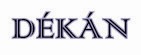 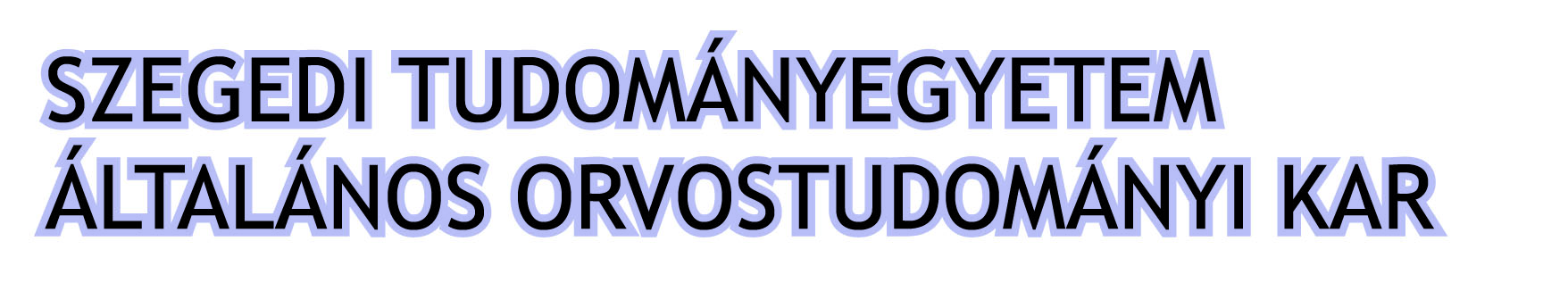 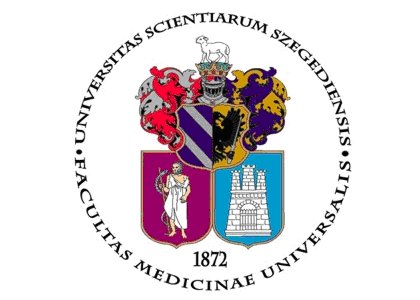 Minden oktatásban résztvevő intézet/klinika részéreIV- 1-134-1 /2021.ÁOK számTisztelt Professzor Asszony/Úr!Tisztelettel kérem, hogy a Karon magyar és angol képzésben tanuló IV. éves orvostanhallgatók részére – külön bontásban – a 2020/2021. tanévben választható szakdolgozat témák jegyzékét magyar és angol nyelven, legkésőbb 2021. február 01-ig szíveskedjenek az alábbi táblázatos formában megküldeni a megjelölt e-mail címre. office.aokto@med.u-szeged.hu.Konzulens a kar oktatója, kutatója, klinikán dolgozó szakorvosa lehet. Egy szakdolgozat témához maximum 2 témavezető sorolható fel.Továbbá kérem Önöket, hogy a lista összeállításánál tartsák szem előtt az SZTE Szent-Györgyi Albert Klinikai Központ és az Általános Orvostudományi Kar adatvédelmi szabályzatára épülő eljárási rendet. „ Adatvédelmi eljárási rend3.7.5.1 Szakdolgozat és diplomamunka szabályozásA Szegedi Tudományegyetem karain tanuló egyetemi hallgatók szakdolgozatuk vagy diplomamunkájuk elkészítéséhez, amennyiben annak során személyes egészségügyi adatokat ismernek meg és dolgoznak fel, kaphatnak tudományos kutatási hozzáférést a személyes adatokhoz és/vagy biológiai mintákhoz. Ennek az a feltétele, hogy a témavezető (a kutatásvezető) szakmai-etikai engedéllyel rendelkezzen az adott téma vizsgálatára. Kívánatos, hogy a kutatók minél nagyobb számban vonjanak be egyetemi hallgatókat folyamatban lévő kutatási projektjeikbe, amelyek értelemszerűen már rendelkeznek szakmai –etikai engedéllyel. Új téma kiírásakor érdemes hosszú távú (5-10 évre szóló) általános témamegjelöléssel benyújtani a néhány oldalas kutatási tervet a témavezető tudományos önéletrajzával és publikációs listájával a Regionális Kutatásetikai Bizottsághoz jóváhagyásra olyan módon, hogy az lehetőség szerint több hallgató számára is lehetővé tegye a szakdolgozat, diplomamunka elkészítését. Kutatásvezető tudományos minősítéssel rendelkező oktató, kutató lehet.”A témaválasztás a kari honlapról letölthető szakdolgozattéma-választó és konzultációs lap kitöltésével történik, melyet a hallgató kezdeményez. A diplomamunka témaválasztás határideje a IV. éves orvostanhallgatók számára 2021. április 30.Szeged, 2021. január 5.Tisztelettel:Prof. Dr. Lázár György s.k. orvoskari dékánSzervezeti egység megnevezéseSzervezeti egység megnevezéseKonzulens neve, beosztása, tudományos fokozataTéma megnevezése